PENYULUHAN PARTISIPASI POLITIK DAN SOSIAL MEDIA BAGI PEMILIH PEMULA PEMILUKADA 2020 DI SEKOLAH MENENGAH ATAS (SMA) ISLAM CIKAL HARAPAN 01 SERPONG  TANGERANG SELATANPendahuluan	Pemilihan umum Daerah (PILKADA)  serentak 2020 semula dilaksanakan pada tanggal 23 September 2020 diundurkan menjadi tanggal 09 Desember 2020 karena alasan pandemi COVID-19 yang melanda Indonesia. Ada 270 daerah yang akan mengikuti Pilkada Serentak ini (Setiawan 2020, Detik.com). Kotamadya Tangerang Selatan adalah salah satu kotamdya yang akan menyelenggarakan Pemilukada 2020.  	Salah satu bagian masyarakat Tangerang Selatan yang akan memberikan hak pilih pada tanggal 09 Desember 2020 adalah pemilih pemula. Dalam Undang-Undang No 10 Tahun 2008 tentang pemilihan umum disebutkan bahwa pemilih pemula adalah warga Negara yang terdaftar oleh penyelenggara pemilu dalam daftar pemilih, dan baru mengikuti pemilu (memberikan suara) pertama kali sejak pemilu yang diselenggarakan di Indonesia dengan rentang usia 17-21 tahun. Layaknya sebagai pemilih pemula, mereka selalu dianggap tidak memiliki pengalaman memilih (voting) pada pemilu sebelumnya. Namun ketiadaan pengalaman bukan berarti mencerminkan keterbatasan menyalurkan aspirasi politik (Saputra 2017).	Pemilih pemula memiliki karakter yang berbeda dengan pemilih yang sudah terlibat pemilu periode sebelumnya yaitu 1) Belum pernah memilih atau melakukan penentuan suara di dalam TPS (Tempat Pemungutan Suara). 2) Belum memiliki pengalaman memilih. 3) Memiliki antusias yang tinggi. 4) Kurang rasional. 5) Biasanya adalah pemilih muda yang masih penuh gejolak dan semangat, dan apabila tidak dikendalikan akan memiliki efek terhadap konflik-konflik sosial di dalam Pemilu. 6) Menjadi sasaran peserta pemilu karena jumlahnya yang cukup besar, 7) Memiliki rasa ingin tahu, mencoba, dan berpartisipasi dalam pemilu, meskipun kadang dengan berbagai latar belakang yang rasional dan semu  (Jati 2019, Conversation.com). Oleh karenanya partisipasi politik pemilih pemula sangat diperlukan dalam proses politik, baik sebagai hak politik, maupun sebagai persiapan masyarakat sadar politik ke depannya.	Partisipasi pemilih muda harus dibangun karena suara generasi muda merupakan bentuk tanggung jawab terhadap proses keberlanjutan kepemimpinan daerah dan nasional. Rasa tanggung jawab yang tinggi sebagai warga negara dapat mendorong partisipasi pemilih pemula tinggi untuk memberikan hak suara.  Suara mereka harus digunakan dengan semurni mungkin, terhindar dari money politics yang sudah mewabah dalam pemilu di Indonesia. Partisipasi merupakan salah satu aspek penting dari demokrasi. Asumsi yang mendasari demokrasi (partisipasi) merupakan orang yang paling tahu tentang apa yang baik bagi dirinya adalah orang itu sendiri. Partisipasi politik sangat diperlukan dan perlu ditingkatkan. Peran pemilih pemula memasuki usia hak pilih sebagian besar belum memiliki jangkauan politik yang luas untuk menentukan ke mana mereka harus memilih. Selain itu, ketidaktahuan dalam soal politik praktis, membuat pemilih pemula sering tidak berfikir rasional dan lebih memikirkan kepentingan jangka pendek. Sehingga, terkadang apa yang mereka pilih tidak sesuai dengan yang di harapkan (Saputra 2017).         Menurut (Budiardjo 1998:1), partisipasi politik adalah kegiatan seseorang atau sekelompok orang untuk ikut serta secara aktif dalam kehidupan politik, yaitu dengan jalan memilih pimpinan negara dan secara langsung atau tidak langsung mempengaruhi kebijakan pemerintah (public policy). Merujuk Menurut Herbert Mc Closky (Budiardjo 2008:183–84), partisipasi politik adalah kegiatan-kegiatan sukarela (voluntary) dari warga masyarakat melalui cara mereka mengambil bagian dalam proses pemilihan penguasa, dan secara langsung atau tidak langsung, dalam proses pembuatan atau pembentukan kebijakan umum. Sedangkan Menurut (Ramlan 1992:140), partisipasi politik sebagai keterlibatan warga negara biasa dalam menentukan segala keputusan yang menyangkut atau mempengaruhi hidupnya.         Sebagai salah satu daerah Kotamadya yang akan melaksanakan Pilkada pada Tanggal 09 Desember  2020 adalah Kotamadya Tangerang Selatan. Komisi Pemilihan Umum Daerah (KPUD) Tangerang Selatan menyebutkan bahwa jumlah pemilih pemula yang akan mengikuti pemilihan kepala daerah Tangerang Selatan Desember mendatang sebanyak 12.433 orang dan  Data tersebut terdiri dari 12.029 pemilih pemula yang tercatat dalam daftar pemilih tetap (DPT) dan 404 pemilih pemula dalam daftar pemilih tetap tambahan (DPTb 1) (Putera 2015, megapolitan.kompas.com). Pemilih pemula ini, merupakan generasi yang terpapar internet dan bagian dunia digital.      Di era digital tingkat pastisipasi politik dipengaruhi oleh berbagai bentuk informasi yang dikonsumsi oleh masyarakat, yang dalam konteks ini adalah pemilih pemula. Remaja milenial merupakan pengguna sosial media yang sangat aktif, dan menjadikan sosial media sebagai pilihan sumber utama dalam keseharian mereka. Mereka justru belajar politik dari berbagai informasi dari media, seperti sosial media. Oleh karenanya sangat mungkin pola pikir dan perilaku politik mereka terpapar oleh berbagai informasi politik yang mereka konsumsi dan terima dari sosial media. 	Berdasarkan laporan terbaru We Are Social, pada tahun 2020 disebutkan bahwa ada 175,4 juta pengguna internet di Indonesia. Dibandingkan tahun sebelumnya, ada kenaikan 17% atau 25 juta pengguna internet di negeri ini. Berdasarkan total populasi Indonesia yang berjumlah 272,1 juta jiwa, maka itu artinya 64% setengah penduduk RI telah merasakan akses ke dunia maya (Haryanto 2020). Persentase pengguna yang mengakses Youtube mencapai 88%. Media sosial yang paling sering diakses selanjutnya adalah WhatsApps sebesar 84%, Facebook sebesar 82%, dan Instagram 79%. Lebih lanjut (Putera 2015) berdasarkan studi yang didanai oleh UNICEF dan dilaksanakan oleh Kementerian Komunikasi dan Informatika (Kemkominfo) menemukan bahwa 98 persen dari anak-anak dan remaja tahu tentang internet, dan 79,5 persen diantaranya adalah pengguna internet. (Kominfo 2020).	Masyarakat Indonesia rata-rata menghabiskan untuk mengakses sosial media selama 3 jam 26 menit. Total pengguna aktif sosial media sebanyak 160 juta atau 59% dari total penduduk Indonesia. 99% pengguna media sosial berselancar melalui ponsel (Jayani 2020). Fenomena tersebut menjelaskan bahwa di era milenial seperti saat sekarang ini, sosial media sebagai salah satu hasil dari perkembangan teknologi tampaknya sudah sangat lekat dari aktivitas dan keseharian masyarakat dunia saat ini. Setiap tahunnya selalu ada saja tren baru dari sosial media dan akan dibahas tentang trend media sosial teranyar dan terbaru di tahun 2020 (https://idcloudhost.com/trend-social-media-terupdate-dan-terbaru-di-tahun-2020/)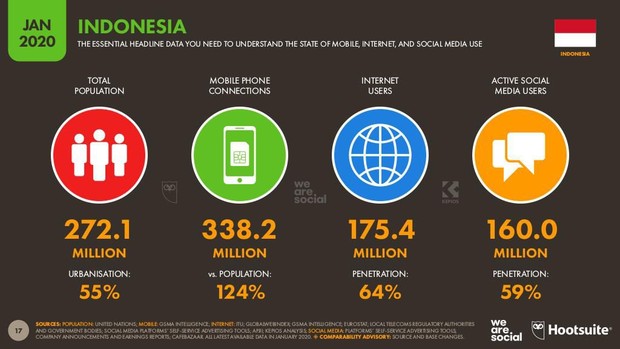 Gambar 1.1 Jumlah pengguna internet Indonesia Tahun 2020. Foto: We Are Social	Berjejaring sosial juga memberikan kemampuan bagi individu untuk membuat dunia lebih terbuka dan saling terhubung. (Green et.al (2014) dalam Perangin-angin and Zainal 2018) menyatakan bahwa saling berbagi adalah sebuah aktivitas manusiawi yang paling mendasar dan situs -  situs jejaring sosial dapat dipandang sebagai sebuah jalan mudah untuk “terkoneksi di tengah dunia yang terputus” (Perangin-angin and Zainal 2018). Penggunaan sosial media sosial dalam aktivitas politik juga semakin marak saat ini. Informasi yang semakin terbuka melalui sosial media juga yang memunculkan sikap apatis di kalangan remaja. Atau generasi milenial lainnya terhadap politik, dimana seharusnya hal tersebut tidak terjadi. 	Berdasarkan pemaparan sebelumnya, terdapat permasalahan dan dampak negatif dari partisipasi politik yang rendah dalam pilkada, termasuk Pilkada Kotamadya Tangerang Selatan pada tahun 2020 ini. Munculnya informasi dan berita hoax di berbagai media sosial telah mengakibatkan konflik, sikap kebencian dan apatis di kalangan remaja terhadap politik, sehingga berakibat tingkat partisipasi politik mereka pada Pilkada yang digelar menjadi rendah karena mereka memilih menjadi golongan putih (golput).  Fenomena ini berbahaya bagi keberlangsungan demokrasi di Indonesia, karena sebagai warga negara setiap remaja atau generasi milenial mempunyai hak dan kewajiban untuk berpartisipasi dalam setiap Pilkada, bukan sekedar menjelma menjadi remaja yang abai terhadap perkembangan politik di Indonesia. Oleh karenanya diperlukan sebuah upaya terus menurus untuk melakukan edukasi kepada remaja, pemilih pemula tentang pentingnya berpartisipasi dalam politik, yang salah satunya adalah siswa/siswi di sekolah-sekolah.	Sekolah SMA Islam Cikal Harapan 01 Serpong merupakan sekolah swasta yang bernuansa Islami. Sekolah Terletak di Kelurahan Rawa Buntu, Kecamatan Serpong Tangerang Selatan. Sekolah berkomitmen tinggi memberikan pelayanan prima yang merefleksikan budaya mutu. Mulai dari pelaksanaan aturan dan tata tertib yang disepakati seluruh warga sekolah. Beragam program kami persiapkan di tahun ajaran baru ini. Konsen mencetak pelajar yang beriman dan bertakwa terhadap Tuhan Yang Maha Esa. Berbudi pekerti luhur, berkepribadian, mandiri, maju dan Tangguh. Sekolah Cikal Harapan BSD juga konsen membuat pelajar cerdas, kreatif, terampil, berdisiplin, etos kerja, profesional, bertanggung jawab dan produktif, serta sehat jasmani dan rohani sesuai dengan Undang-undang (UU) Sistem Pendidikan Nasional (https://cikalharapanbsd.sch.id/page/study/sma).	Data pemilih pemula yang merupakan siswa/siswi sekolah SMA Cikal Harapan adalah 93 Orang dari 125 orang siswa. Pemilih pemula merupakan generasi milenial yang akan memberikan hak pilih mereka pada Pemilihan Umum Daerah (PEMILUKADA). Dalam Pemilukada inilah suara pemilih pemula sangat penting bagi kelangsungan demokrasi dan pemerintahan Tangerang Selatan yang akan terpilih. Peran penting warga negara dalam Pilkada bukan sekedar memberikan hak suara dalam pesta politik mendatang dalam pemilihan Walikota dan Wakil Walikota, melainkan yang substansial adalah membangun kesadaran pemilih pemula yang merupakan generasi milenial terhadap tanggung jawab moral dan politik Indonesia ke depan.  	Pengetahuan dan pengalaman diharapkan mampu membentuk kesadaran akan peran penting dalam politik, baik pada level idealisme maupun praktis. Idealisme politik yang dimiliki oleh generasi milenial dibutuhkan untuk membentuk pola pikir, sikap dan perhatian mereka bagi perkembangan kota Tangerang dan masyarakat ke depannya. Sedangkan politik praktis yang lahir dalam tindakan diharapkan akan melahirkan tindakan-tindakan yang bertanggung jawab dan berorientasi pada kesinambungan pembangunan daerah yang menempatkan kepentingan masyarakat pada level utama. Oleh karenanya, partisipasi politik secara cerdas diperlukan untuk menghasilkan kualitas pemerintahan dan kehidupan yang lebih baik. 	Kegiatan pengabdian masyarakat ini akan dilakukan pelatihan yang menarik bagi remaja yang menyesuaikan perkembangan zaman yaitu pelatihan Microsoft Power Point, Video dan Simulasi mengenai partisipasi politik untuk meningkatkan ilmu pengetahuan, pemahaman dan akhirnya dalam memunculkan perdebatan yang kemudian melahirkan perilaku kritis. Diharapkan dari mereka yang telah mengikuti kegiatan ini dapat menyebarluaskan pengetahuan yang didapat kepada rekan-rekannya yang lain.	Adapun tujuan khusus dari kegiatan PPM ini adalah 1) Memberi pengetahuan, pemahaman dan keterampilan di bidang komunikasi politik terutama dalam hal pentingnya partisipasi politik dan peran sosial media dalam komunikasi politik kepada remaja atau pemilih pemula yaitu siswa/siswi SMA Islam Cikal Harapan Kelurahan Rawa Buntu Kecamatan Serpong Tangerang Selatan (Tangsel). 2) Menyebarkan pengetahuan dan keterampilan dalam bidang komunikasi Politik dan pemanfaatan media sosial sebagai sumber informasi politik. 3) Memberikan pemahaman mengenai etika berkomunikasi politik agar remaja/ pemilih pemula  tidak terpapar informasi hoax, yang mengakibatkan mereka menjadi remaja yang apatis terhadap tanggung jawab politik sebagai warga negara khususnya generasi muda. 4) Meningkatkan kesadaran terhadap pentingkan partisipasi politik dan pemanfaatan sosial media yang bijak sebagai sumber informasi politik, 5) Meningkatkan partisipasi politik di kalangan pemilih pemula. Masalah	Berdasarkan masalah yang ada dirumuskan pada PPM pada Siswa/Siswi SMA Islam Cikal Harapan 01 BSD Jl. Wastu Kencana III No.1, Rawa  Buntu, Kec. Serpong, Kota Tangerang Selatan, Banten 15310 Telp.  (021) 75874647, sehingga diperlukan pelatihan/penyuluhan  sebagai berikut:Kurangnya pemahaman dan kesadaran remaja milenial sebagai pemilih pemula mengenai aktivitas politik sehingga berpengaruh terhadap rendahnya partisipasi politik dalam Pilkada.Jumlah warga remaja atau pemilih pemula banyak, namun kurangnya aktivitas mengenai pendidikan politik sehingga berpengaruh terhadap tanggung jawab sebagai warga negara, dan bahkan mereka cenderung mempunyai pemahaman bahwa pemilukada bukan proses politik yang penting atau ‘bukan urusan gua”.Lembaga pendidikan seperti sekolah dan universitas cenderung tidak memberikan pendidikan politik kepada remaja/siswa/siswi sebagai pemilih pemula sehingga mereka belajar tentang politik dan tanggung jawab sebagai warga negara melalui berbagai informasi dari sosial media yang mungkin tidak tepat sehingga memunculkan siapa apatis dan curiga terhadap proses politik.	Adapun solusi yang dapat diberikan adalah sebagai berikut :Terkait masalah kurangnya pemahaman dan kesadaran remaja milenial sebagai pemilih pemula mengenai aktivitas politik sehingga berpengaruh terhadap rendahnya partisipasi politik dalam Pilkada. Pelatihan memberikan pengetahuan dan pemahaman mengenai pentingnya kaum milenial untuk mempunyai pengetahuan dan informasi yang memadai terkait pelaksanaan Pemilukada 2020.   Melaksanakan literasi politik kepada siswa/siswi sehingga potensi pemilih pemula yang jumlahnya banyak, namun masih kurang pengetahuan mengenai pemilukada 2020, maka dapat dilaksanakan sosialisasi, literasi atau penyuluhan aktivitas mengenai pendidikan politik sehingga berpengaruh terhadap tanggung jawab sebagai warga negara, dan yang selama ini cenderung mempunyai pemahaman bahwa pemilukada bukan proses politik yang penting atau ‘bukan urusan gua”.	Kesadaran akan hak sebagai warga negara harus ditumbuhkan sejak remaja dan pemilih pemula sehingga tidak buta politik atau tidak paham haknya sebagai warga negara. Berbagai kegiatan dan pelatihan sangat diperlukan untuk dilakukan karena Pendidikan politik sebenarnya sudah dimulai dari mata pelajaran Pendidikan Kewarganegaan (PKN) di sekolah. Pemahaman terhadap pelajaran yang diterima harus ditambah dengan wawasan baru seperti penyuluhan, literasi dan sosialisasi. Tanggung jawab mengajarkan dan mendidik generasi muda melek politik menjadi tanggung jawab bersama semua komponen bangsa, termasuk lembaga pendidikan seperti sekolah dan universitas. Sinergi sekolah dan universitas dapat mendukung proses literasi pendidikan politik kepada remaja/siswa/siswi sebagai pemilih pemula sehingga mereka belajar tentang politik dan tanggung jawab sebagai warga negara melalui berbagai informasi dari sosial media yang mungkin tidak tepat sehingga memunculkan sikap apatis dan curiga terhadap proses politik. 3.Metode  	Metode kegiatan pelatihan ini dilakukan berdasarkan pendekatan proses pembelajaran teori dan pembelajaran praktik. Perbandingan antara pembelajaran teori dengan pembelajaran praktik berkisar dengan perbandingan sekitar 1 : 2. Metode pelatihan untuk menyampaikan teori, meliputi : ceramah, tanya jawab dan diskusi, sedangkan praktikum terdiri dari metode tanya jawab serta tugas atau latihan. Berikut ini adalah uraian kegiatan pengabdian pada masyarakat yang semula rencananya akan  laksanakan di Ruang Aula SMA Islam Cikal Harapan Lt. 3,  namun karena alasan pandemi Covid-19 yang melanda Indonesia dan dunia, maka kegiatan PPM dilaksanakan secara online yang didukung dengan metode sebagai berikut:Observasi, kegiatan ini dilakukan dengan mendatangi mitra pengabdian di    SMA Islam Cikal Harapan 01 Bumi Serpong Damai Kelurahan Rawa Buntu Kecamatan Serpong Kota Tangerang Selatan untuk mengetahui kebutuhan mitra dalam proses pengabdian pada masyarakat (PPM) yang akan dilakukan oleh dosen Universitas Budi Luhur. Observasi dilakukan tiga (3) kali yaitu dua (2) kali untuk persiapan menulis proposal PPM, satu (1) kali untuk kesiapan pelaksanaan acara bulan Maret, April dan Juni 2020. Setelah mengetahui kebutuhan mitra PPM maka dosen membentuk tim PPM sebagai hasil dari survei lokasi mitra (observasi). Namun PPM dilaksanakan dengan sistem daring melalui google.meet.com karena kondisi pandemi COVID-19 yang harus menjaga jarak, serta sekolah dilaksanakan secara online sesuai ketentuan Kemdikbud Republik Indonesia. Wawancara, dilakukan kepada Kepala Sekolah, Wakil Kepala Sekolah, guru-guru dan Siswa/Siswi tentang kebutuhan yang dapat dijadikan sebagai objek pengabdian pada masyarakat. Wawancara dilakukan pada bulan April untuk persiapan pengajuan proposal dan dilakukan kembali pada bulan Juni untuk kebutuhan pelaksanaan kegiatan PPM. Dari hasil wawancara dapat dijelaskan bahwa SMA Islam Cikal Harapan 01 menyambut baik kegiatan PPM dengan Tema “Penyuluhan Partisipasi Politik dan Peran Media Sosial Bagi Pemilih Pemula Dalam Pilkada Serentak 2020 Tangerang Selatan”. Kegiatan dan tema ini diperlukan oleh siswa/siswi untuk menambahkan pengetahuan dan wawasan sekaligus sebagai bentuk implementasi apa yang sudah dipelajari oleh siswa/siswi pada mata pelajaran Pendidikan Kewarganegaraan (PKN). Pihak sekolah menyatakan bahwa dengan pengetahuan dan informasi yang disampaikan pada kegiatan PPM diharapkan dapat diterapkan pada kegiatan pemilihan umum yang dilaksanakan di sekolah seperti dalam pemilihan umum ketua OSIS dan penggantian kepengurusan organisasi ekstra kurikuler sekolah.Studi Kepustakaan yaitu mempelajari teori, konsep dan fenomena atau kasus-kasus yang berkaitan dengan tema PPM, dokumentasi mitra PPM dan mencari informasi dari internet tentang kondisi terbaru dari lokasi mitra PPM. Dalam rancangan dan pembahasan menggunakan sumber bacaan jurnal, buku, media online, website dan dokumen lainnya. 	Dari ketiga metode pengumpulan data di atas maka kami merangkai keterkaitan antara kegiatan yang kami lakukan antara tim dengan pengguna adalah sebagai berikut :Tim melakukan analisis kebutuhan pengguna ke SMA Islam Cikal Harapan 01 Serpong Kelurahan Rawa Buntu Kecamatan Serpong Kota Tangerang Selatan.Tim Dosen membuat hasil analisis kebutuhan dengan merancang kebutuhan pelatihan sebagaimana tercantum dalam proposal PPM ini.Dosen membuat modul pelatihan dan PPT yang  digunakan sebagai panduan dan materi bagi peserta pelatihan.Mahasiswa sebagai asisten PPM dan Dosen melakukan persiapan untuk pelaksanaan pelatihan dan mendukung kelancaran pelaksanaan kegiatan.Dosen melaksanakan pelatihan bersama mahasiswa dan melakukan evaluasi kepada peserta pelatihan dengan memberikan latihan.Dalam upaya menilai pelaksanaan kegiatan, dalam kegiatan PPM ini juga diminta review kegiatan dari peserta baik siswa/siswi dan para guru. Review diperlukan sebagai masukan dan saran perbaikan untuk pelaksanaan kegiatan PPM selanjutnya.Dalam persiapan pelaksanaan, TIM mendiskusikan pelaksanaan kegiatan dengan kepala Sekolah SMA Islam Cikal Harapan 01 Bumi Serpong BSD, Bapak Ahmad Maulana, S.Pd. terkait rencana persiapan kegiatan. Disepakati untuk mengubah media pelaksanaan kegiatan dari bentuk tatap muka (face to face communication)  ke bentuk kegiatan virtual secara online menggunakan google.meet.com. Hal tersebut dilakukan karena sesuai aturan Kemdikbud dan Satgas COVID-19 yang menganjurkan menjaga jarak (social distancing) dan bekerja serta belajar dari rumah.TIM PPM mengadakan rapat secara online (via googlemeet ) pada tanggal 10 Agustus 2020 pukul 17.30 – 20.30 WIB mendikusikan persiapan dan kelengkapan untuk PPM. Ikut serta dalam rapat Umaimah Wahid, Amin Aminuddin dan dua orang mahasiswa Fakultas Ilmu Komunikasi yang dilibatkan untuk menambah pengalaman dan juga membantu persiapan dan pelaksanaan kegiatan. Kedua orang mahasiswa yaitu 1) Novianti Sari Dewi (1971503063) dan 2) Sarmila (1971502925).Ditetapkan pembagian tugas kegiatan PPM, Kesinambungan kegiatan terkait IT (daring), pembuatan materi dan membuat layout dan cetak online sertifikat, penyampaian materi PPM, menjawab pertanyaan, dokumentasi online dan kegiatan pendukung lainnya menjadi tanggung jawab Amin Aminuddin, M.Ikom. Penghubung ke pihak sekolah dan kepastian kegiatan PPM, kehadiran Siswa/siswa dan guru-guru pembuat dan menyampaikan materi PPM, membuat kuis, menjawab pertanyaan peserta, menyiapkan doorprize, menyiapkan agenda kegiatan, dan kegiatan pendukung lainnya tanggung jawab Umaimah Wahid. Kedua mahasiswa bertugas untuk menyiapkan narasi sebagai MC dan digunakan pada pembukaan kegiatan, mencatat pertanyaan dan jawaban selama pelaksanaan kegiatan, penerima doorprize, membuat resume pelasanaan kegiatan singkat.	Peran penting PPM ini adalah berupaya memberikan Pendidikan politik bagi masyarakat yang dalam hal ini adalah 1) pemilih pemilu khususnya pemilih pemula Kotamadya Tangerang Selatan yang mempunyai hak pilih pada Pilkada 2020 yang akan dilaksanakan pada Desember 2020 mendatang. 2) literasi tentang hak pilih pemilih pemula, 3) memaknai wujud sistem demokrasi yang berlaku di negara Indonesia. 4) menumbuhkan tanggung jawab sebagai warga negara ikut menentukan arah pembangunan dan kebijakan. 5) mengetahui politik dan proses penggantian kekuasaan dalam setiap sistem dan level masyarakat termasuk pemilihan umum di sekolah. 6) Belajar dari awal terkait hak dan kewajiban sebagai warga negara Republik Indonesia yang dilindungi undang-undang.	Kegiatan pengabdian kepada masyarakat ini akan dilaksanakan pada Selasa 11 Agustus 2020, Pukul 12.30 - 14.45 WIB. Kegiatan dilaksanakan  secara daring menggunakan aplikasi meet.google.com. Adapun keseluruhan kegiatan menghabiskan waktu selama  60 jam. Kegiatan berjalan dengan lancar setelah melalui beberapa tahap, yaitu :Penentuan target, sasaran dan tujuan kegiatanPerumusan TIM Pelaksana dan kapasitasnyaPerumusan masalah dan solusi  Penyusunan Metode Kegiatan dan Materi KegiatanPenentuan kebutuhan/dukungan kepada Masyarakat sasaran kegiatanPelaksanaan Kegiatan (Online/PJJ)Publikasi kegiatan sebagai salah satu bentuk desiminasi kegiatanEvaluasi Kegiatan	Dalam pelaksanaan kegiatan menggunakan beberapa instrumen kegiatan merupakan alat atau wadah yang mendukung pelaksanaan kegiatan pengabdian kepada masyarakat. Berhubung saat ini dalam masa pandemi Covid-19, maka kegiatan PPM dilaksanakan secara virtual melalui online (daring) dengan memanfaatkan aplikasi googlemeet.com. Instrumen pelaksana kegiatan pengabdian pada masyarakat di laksanakan di Aula Sekolah Menengah Atas (SMA) Cikal Harapan, dengan menggunakan instrument kegiatan sebagai berikut 1) Modul/PPT dan Video pelatihan, 2) Laptop, 3) Internet dan googlemeet.com, panduan dan pertanyaan review kegiatan dan evaluasi.	Modul/PPT dan video pelatihan disiapkan oleh kedua pemateri PPM, yaitu Dr. Umaimah Wahid dan Amin Aminuddin, M.IKom. Materi PPT yang disampaikan dengan bahasa yang sesuai dengan kondisi siswa/siswi yang masih remaja dan belum terbiasa dengan topik-topik pemilu/pemilukada serentak dan politik. Topik semakin menarik dan relevan dengan usia siswa/siswi yang merupakan generasi milenial dengan menjelaskan peran penggunaan sosial media dalam pemilu/pemilukada 2020 karena saat ini masyarakat/remaja merupakan pengguna sosial media aktif bahkan diterpa oleh sosial media dalam kehidupan mereka. Mereka lebih banyak menghabiskan waktu dengan sosial media dibandingkan jenis media lainnya. 	Penggunaan Laptop, internet dan aplikasi googlemeet digunakan dalam pelaksanaan PPM kali ini alasan terbesar nya adalah masa pandemi Covid-19. Sistem pendidikan di Indonesia mengalami disrupsi akibat pandemi Covid-19 dari bentuk pembelajaran klasikal akan mulai digantikan oleh pembelajaran jarak jauh dengan berbagai variasi bentuk pembelajaran. Kementerian Pendidikan dan Kebudayaan (Kemendikbud) di masa pandemi Covid-19. Kegiatan dilaksanakan pada pukul 12.15–12.45 WIB, yang merupakan waktu PJJ atau daring sekolah. Dalam pelaksanaan siswa memberikan perhatian yang memadai terkait materi yang disampaikan sehingga muncul seberapa pertanyaan, termasuk pertanyaan dari guru-guru yang mengikuti PPM online ini. Hasil dan Pembahasan  	Pada dasarnya,, pihak sekolah menyambut antusias kegiatan PPM ini karena beberapa alasan :Proses pembelajaran bagi siswa-siswa mengenai Politik dan pemilu bagi siswa/siswi yang merupakan pemilih pemilu Pilkada atau calon pemilih pemula. Siswa/siswi memerlukan alternatif pengetahuan untuk menambah wawasan mereka tentang kehidupan sebagai warga negara mengenai pemilu dan hak pilih mereka.Pengetahuan tersebut diyakini dapat digunakan dan diimplementasikan pada  kegiatan pemilihan OSIS atau organisasi sekolah lainnya,  sehingga siswa memahami proses dan penting pemilihan umum sebagai bagian dari proses politik dan hak warga negara.Siswa/siswi juga memperoleh pengetahuan mengenai sosial media yang digunakan sebagai sumber informasi dalam sosialisasi dan kampanye pemilu sehingga sebagai generasi milenial bijak menggunakan sosial media.Siswa/siswi memperoleh pengetahuan yang diharapkan dapat menumbuhkan kesadaran dalam menggunakan sosial media secara bijak sehingga tidak terjebak dalam penyebaran dan percaya pada berita/informasi hoax.Kegiatan ini juga sebagai bentuk silaturrahmi lebih lanjut, yang diharapkan ke depannya akan ada kegiatan lebih lanjut terkait kegiatan PPM yang mendukung praktik materi pelajaran yang diterima oleh siswa/siswi di sekolah.	Kegiatan dimulai dengan registrasi pada pukul 12.00 – 12.30 WIB. Peserta PPM yang terdaftar Siswa dan Siswi sejumlah 125 orang dan guru sejumlah 18 orang. Namun pada pelaksanaan yang hadir  mengikuti kegiatan dan terdaftar pada google meet adalah 89 orang. Selain murid, guru-guru, kepala sekolah dan wakil kepala sekolah juga ikut hadir memberi dukungan pada pelaksanaan acara tersebut. Tepat pukul 12.20 siswa/siswi dan guru-guru sudah bergabung dalam kegiatan. Dimulai menyapa secara informal dan saling menyapa sebagai bentuk silaturrahmi.	Tepat pukul 12.30 acara mulai yang awali pembukaan oleh dua mahasiswa yang bertindak sebagai Master of Ceremony (MC) yaitu 1) Novianti Sari Dewi (1971503063) dan 2) Sarmila (1971502925). Dilanjutkan dengan sambutan dari Ketua TIM Pelaksana PPM  dan diteruskan sambutan oleh Wakil Kepala Sekolah, Ibu Azizah yang mewakili kepala sekolah. Dalam sambutan nya kepala sekolah menyatakan menyambut baik pelaksanaan PPM karena dapat menambah pengetahuan dan wawasan siswa/siswi berkaitan dengan pemilu dan pemilih pemula. Pengetahuan dari kegiatan ini dapat bermanfaat  ketika pemilihan OSIS dan Pergantian ketua kepengurusan Organisasi ekstra kurikuler sekolah lainnya. Sekolah juga meminta jika ke depannya akan ada terus silaturrahmi dan kerja sama PPM, namun lebih sesuai dengan pelajaran di sekolah. Dengan kata lain tema kegiatan disesuaikan dengan kebutuhan praktik sekolah.	Agenda selanjutnya adalah Pemaparan materi PPM. Terdapat dua materi yang akan disampaikan oleh Umaimah Wahid dan Amin Aminudin, M,Ikom. Materi pertama berjudul “Peran Serta Pemilih Pemula dalam Pemilu (Pemilukada)” disampaikan oleh Umaimah Wahid selama  15 menit.  Adapun isi materi mengenai Pemilu adalah sarana pelaksanaan kedaulatan rakyat yang dilaksanakan secara langsung, umum, bebas, rahasia, jujur, dan adil dalam Negara Kesatuan Indonesia berdasarkan Pancasila dan Undang-undang Dasar Negara Republik Indonesia 1945. Pemilih pemula merupakan elemen penting dalam struktur dan dinamika politik dan demokrasi. Berusia 17 hingga 21 tahun  yang merupakan orang-orang yang digolongkan ke dalam generasi Z. Mereka  dikenal juga sebagai swing voters. Pemateri juga menyampaikan peran penting pemilih pemula yang didominasi orang-orang yang terpapar digital, cenderung apolitis, terkadang sebaliknya, sangat partisipatif. Pengetahuan dan pengalaman politik masih minim, karenanya perlu edukasi (sekolah dll), dan sebagai Warga Negara mempunyai HAK dalam demokrasi dan ikut pemilu. Ikut pemilu berarti memastikan estafet kepemimpinan nasional  dan daerah berjalan dengan lancar.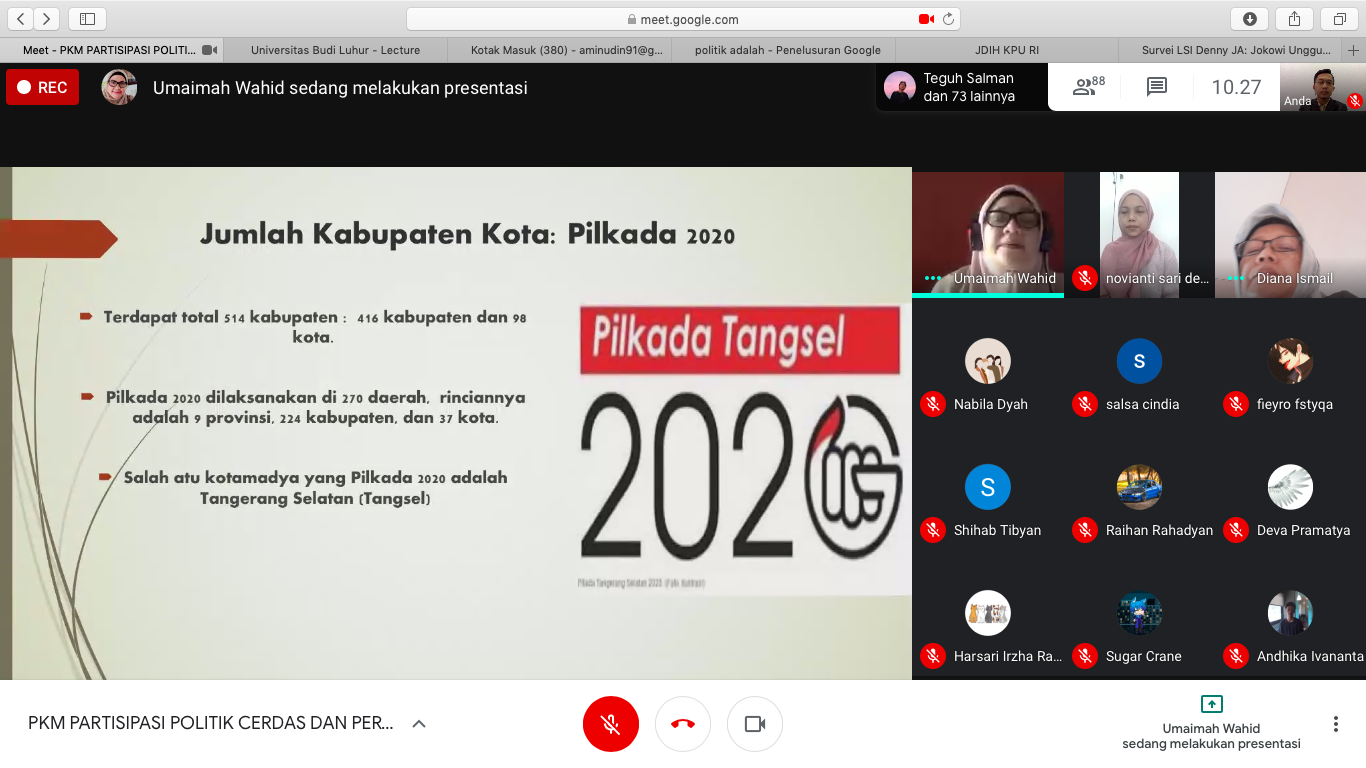 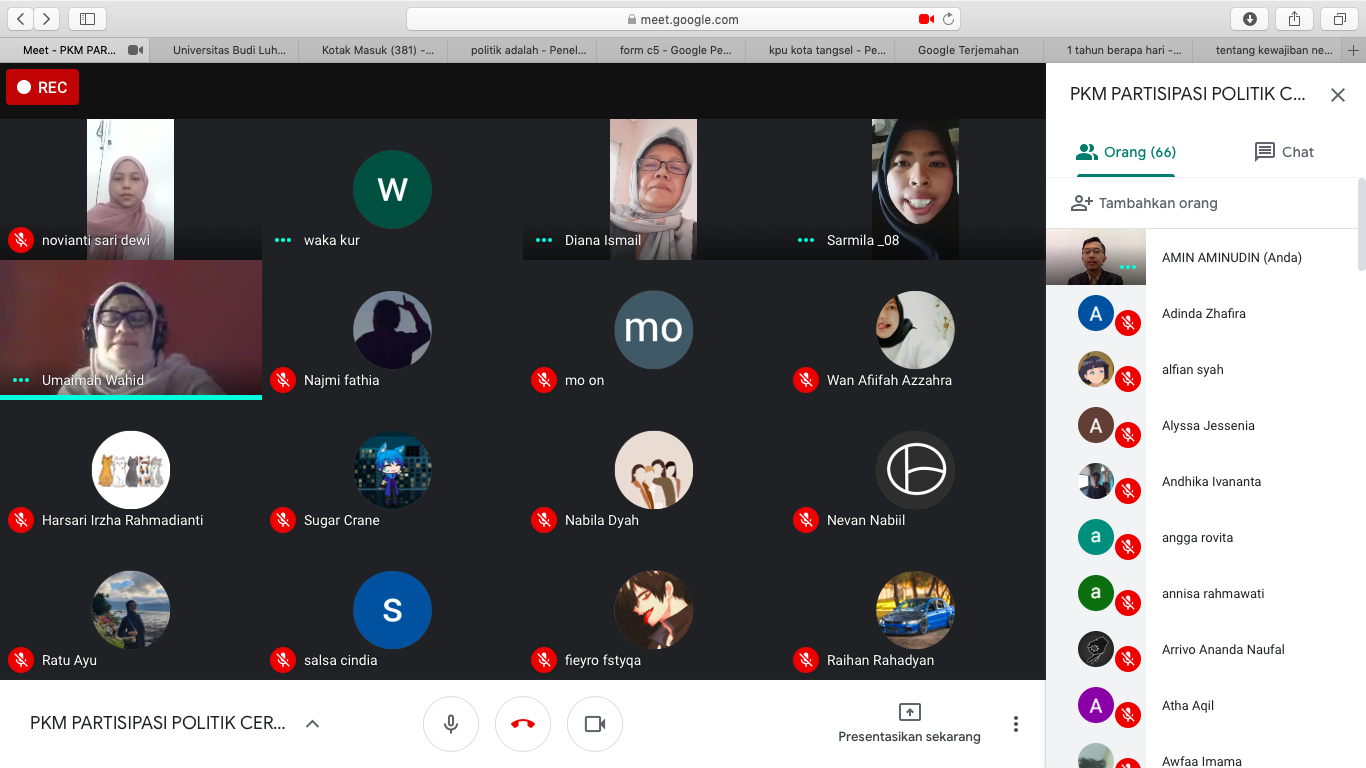 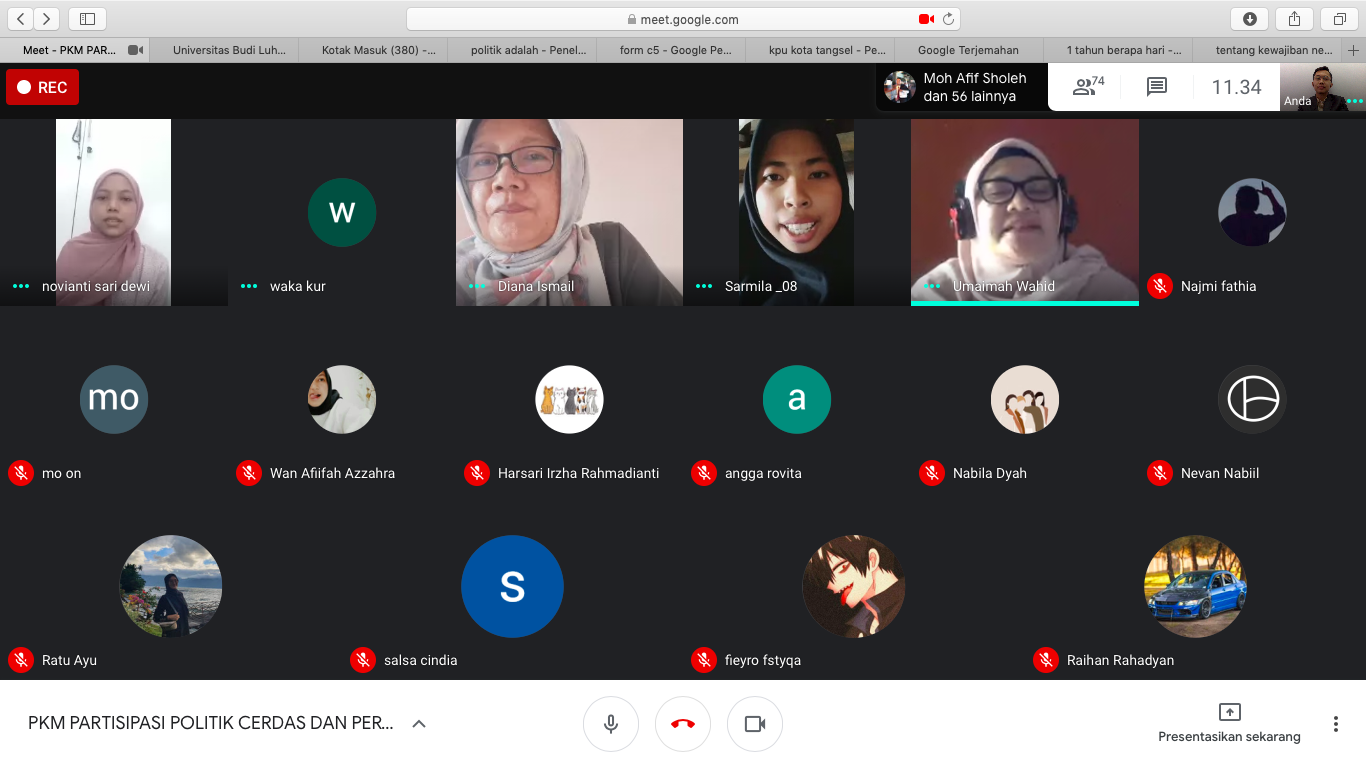 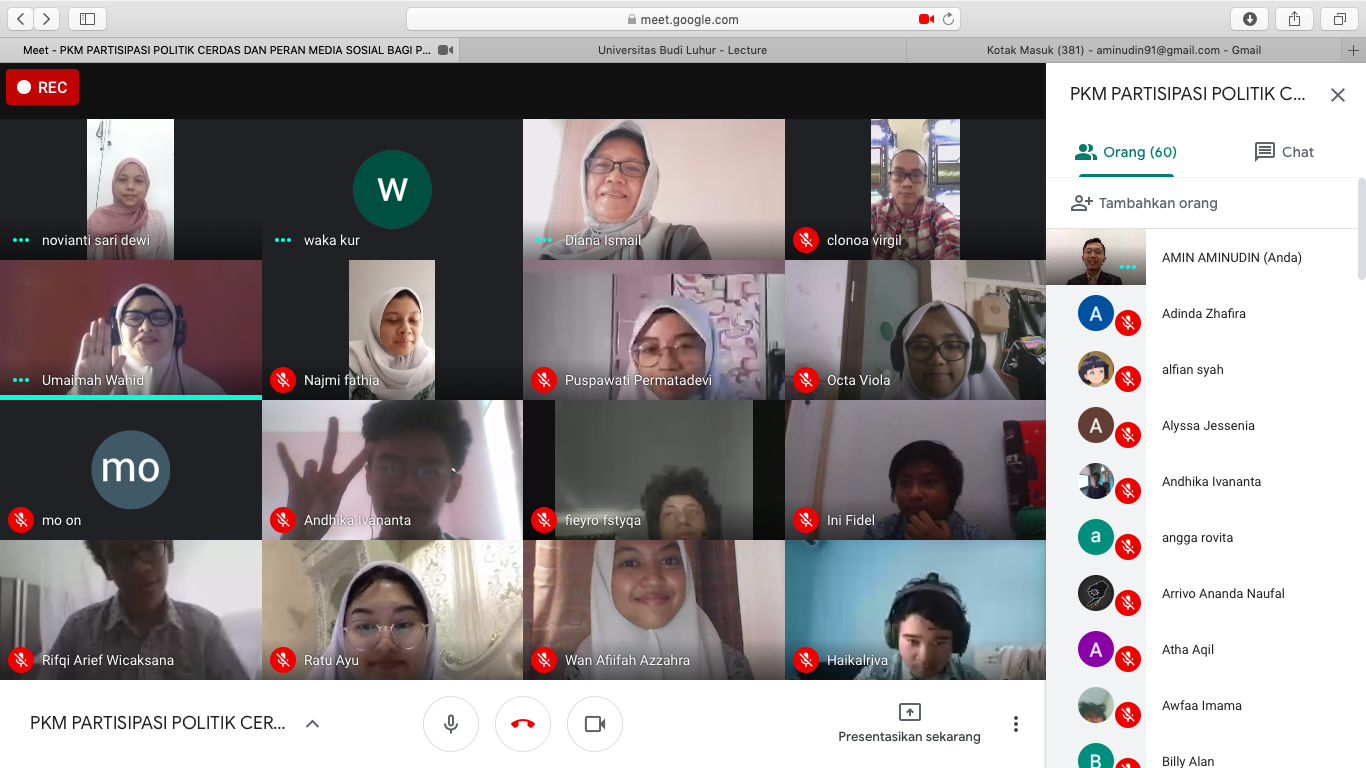 Gambar 2: Presentasi Materi melalui meet.google.com	Materi kedua disampaikan oleh Amin Aminudin, M.Ikom dengan judul “ Sosial Media dan Literasi Pemilih Pemula yang Cerdas Berbudi. Perkembangan teknologi komunikasi berkembangan pesat dan berimplikasi pada pemanfaatan sosial media sebagai sumber informasi dan media penyebaran informasi bahkan menjadi media kampanye politik. Jumlah pengguna sosial media mencapai 300 juta lebih dan karena karakteristik sosial media yang berbeda dengan media konvensional, maka sosial media menjadi lebih diminati oleh masyarakat, terutama anak-anak muda yang dikenal dengan generasi milenial. Karakteristik sosial media yang mudah, cepat, murah, jangkauan yang luar dan bersifat personal, diakses dimana saja , kapan saja, tanpa ketentuan dan etika jurnalistik yang ketat dalam proses produksi dan distribusi menyebabkan munculkan berbagai informasi yang tidak bertanggung jawab dan bernilai negatif yang dibagikan secara terbuka, bebas dan bahkan dalam jumlah yang besar kepada masyarakat. Sosial media kemudian menjadi alat produksi  dan distribusi informasi dan berita hoax. Hal itu juga terjadi dalam aktivitas dan kampanye politik. Oleh karenanya sebagai pemilih pemula, diharapkan menggunakan sosial media secara bijak dan bertanggung jawab sehingga tidak menjadi bagian dari produsen informasi dan berita hoax.	Tanya jawab dilaksanakan selama 25-30 menit. Peserta PPM diperkenankan untuk bertanya langsung atau menggunakan fasilitas chat yang terdapat dalam fitur googlemeet.com. Beberapa peserta bertanya terkait materi yang disampaikan dan situasi Pemilukada Tangerang Selatan 2020. Pertanyaan-pertanyaan diajukan oleh guru-guru yaitu Diana Ismail, Ahmad Maulana, Angga Ruwita. Sedangkan siswa/siswi yang mengajukan pertanyaan adalah Rizky Anugerah, Andhika Ivananta, Kevin, A.N.,  dan Habil Aswad. 	Pertanyaan yang diajukan adalah sekitar pilkada Tangerang Selatan, bagaimana pelaksanaan pilkada serentak di tengah pandemi Covid-19 dan mungkinkah menerapkan protocol kesehatan dalam pemilukada yang melibatkan banyak masyarakat ?, apa memungkinkan ? Bagaimana menjaga kesehatan pemilih, apakah ada kemungkinan pemilu menggunakan gadget atau pemilihan  secara online ? Pertanyaan yang lebih spesifik ditanyakan mengenai  Apakah swing voters itu? Serta pertanyaan yang lebih mendasar yaitu Politik itu bagian dari seni kehidupan, bagaimana orang paham dan mengerti esensi politik agar politik kembali kemarwahnya sebagai alat mensejahterakan manusia, bukan sebaliknya. Serta pertanyaan terkait pemilukada yaitu pemilihan pemimpin, Bagaimana caranya kita memilih pemimpin, apakah sekedar dari janji-janji kampanye atau seperti apa? Dan Bagaimana kalau pemimpin yang kita pilih tidak sesuai dengan harapan?	Dari pertanyaan-pertanyaan, review dan tanggapan yang disampaikan dalam review dapat dinyatakan bahwa hasil dari pelaksanaan kegiatan  PPM pada sasaran yaitu siswa/siswi SMA Islam Cikal Harapan 01 Serpong Tangerang Selatan maka kegiatan ini berhasil dengan beberapa indikator sebagai berikut :Sasaran kegiatan mengetahui bahwa mereka sebagai warga negara mempunyai hak pilih dan akan mereka gunakan sebaik mungkin dalam pilkada serentak pemilihan walikota Tangerang Selatan dalam Pemilukada Serentak pada tanggal 09 Desember 2020 mendatang.Pihak sekolah menyatakan bahwa kegiatan PPM sangat bermanfaat  bagi siswa/siswi, baik sebagai pengetahuan dan menambah wawasan baru, praktik mata pelajaran Pendidikan Kewarganegaraan, menambah kesadaran siswa/siswi terhadap hak mereka sebagai warga negara yang saat ini sebagai pemilih pemula, dan sekaligus bentuk literasi politik bagi generasi muda agar tumbuh kesadaran terhadap peran penting mereka sebagai warga negara dan ikut menentukan arah kepemimpinan daerah kota Tangerang Selatan khususnya. Sebagai pemilih pemula yang masuk dalam kategori pemilih rasional yang bisa berubah-ubah pilihannya (undecided voters).   Walaupun bukan pengikut partai tertentu atau bisa dikatakan sebagai suara yang masih mengambang dengan artian mereka memilih berdasarkan pilihan rasional mereka dan biasanya swing voters ini adalah mereka para pemilih usia muda. Mengetahui dan menyadari pentingnya pelaksanaan pemilukada Serentak 2020 walaupun di tengah pandemi Covid-19. Hal itu karena suksesi kepemimpinan harus dilaksanakan karena pergantian kepemimpinan merupakan wujud pengejawantahan demokrasi. Siswa/siswi sebagai pemilih pemula akan memilih dengan hati-hati, melihat track recorded atau rekam jejak  pasangan calon dalam Pilkada Tangerang Selatan 2020 ini. Perlu upaya mempelajari dan menjajaki visi dan misinya calon yang bagus namun tetap mempunyai rekam jejak bertanggung jawab terhadap kepercayaan atau kepemimpinan sebelumnya. Mereka tidak sekedar mengubar janji bagus tanpa mampu memenuhi janji tersebut.Setelah kegiatan PPM ini, siswa/siswi meningkat pengetahuan dan pemahaman mereka terhadap sistem demokrasi dan politik Indonesia sebagai implementasi dari Undang-Undang dan sekaligus esensi hak asasi manusia. Hakikatnya, politik  merupakan bagian dari seni dan strategi kehidupan manusia termasuk siswa/siswi. Strategi diperlukan untuk mencapai tujuan dan sasaran dalam kehidupan secara terencana dan terukur.  Artinya, tidak ada manusia yang dapat sepenuhnya menghindari politik, sebagai sebuah strategi hidup maupun semua aktivitas terkait demokrasi dan pemerintahan. Sebagai warga negara semua siswa/siswi merupakan bagian dari proses tersebut. Para peserta berharap, bahwa politik bukan saja aktivitas memperebutkan kekuasaan, melainkan lebih mendasar yaitu politik dapat dijalankan dengan pertimbangan etika dan tujuannya adalah untuk kesejahteraan rakyat. Kegiatan PPM ini juga dapat diterapkan dalam sistem pemilu yang dilaksanakan di SMA Islam Cikal Harapan 01 Serpong. Pengetahuan dan pemahaman dinamika pemilu dapat dipraktikkan dalam kegiatan penggantian kepemimpinan organisasi Siswa/Siswi dan organisasi ektrakurikuler lainnya.Siswa/siswi merupakan generasi milenial yang menggunakan sosial media selama 4-6 jam sehari, dan mempunyai 3 -5 sosial media. Proses politik dan kampanye juga saat ini menggunakan sosial media untuk memperkenalkan dan kampanye calon dan partai politik. Oleh karena itu sebagai pemilih pemula harus hati-hati terhadap konten sosial media karena dapat saja konten tersebut mengandung kebohongan (hoax). Disisi lain, media sosial sudah menjadi salah satu platform media berbasis internet yang digunakan dalam kampanye politik. Diperlukan kehati-hatian dari siswa/siswi dalam mengkonsumsi informasi dari sosial media agar terhindar dari upaya mengadu domba satu dengan lainnya demi kepentingan sesaat para calon, partai dan timses.Siswa/siswi bertambah kesadarannya bahwa proses demokrasi merupakan hakikat mengelola, mendiskusikan sumber daya untuk mencapai tujuan dan sasaran yang lebih baik ke depannya. Oleh karenanya harus dilaksanakan secara bermartabat, jujur, bebas dan rahasia serta adil. Dan wajib menghindari kebohongan dan money politic.Siswa/siswi sebagai pemilih harus menjadi pemilih pemula yang cerdas dan bertanggung jawab sehingga proses demokrasi dapat menghasilkan pemimpin yang  bertanggung jawab, jujur, pro kepada rakyat dan memenuhi janji-janji kampanye.	Siswa/siswi SMA ini sedang mengalami masa remaja menuju awal dewasa yang tentunya mempunyai sikap, pola pikir dan perilaku yang rentan berubah karena belum stabil pemikiran sehingga pertimbangan terhadap berbagai fenomena baru mulai, mudah berubah dan cenderung belum mapan. Merujuk pada (Wulandari 2014), Remaja adalah kelompok penduduk yang berusia 10-19 tahun (WHO). Pertumbuhan dan perkembangan selama masa remaja dibagi dalam tiga tahap, yaitu remaja awal (usia 11-14 tahun), remaja pertengahan (usia14-17 tahun) dan remaja akhir (usia 17-20 tahun). Sedangkan menurut WHO, remaja adalah penduduk dalam rentang usia 10-19 tahun, menurut Peraturan Menteri Kesehatan RI Nomor 25 tahun 2014, remaja adalah penduduk dalam rentang usia 10-18 tahun dan menurut Badan Kependudukan dan Keluarga Berencana (BKKBN) rentang usia remaja adalah 10-24 tahun dan belum menikah (Az-Za’Balawi dalam Diananda 2020)  	Remaja atau siswa/siswi ini mempunyai hak untuk mempunyai Kartu Tanda Penduduk (KTP) yang merupakan syarat bagi setiap warga negara untuk memberikan hak pilih dalam pemilihan umum, baik pemilihan presiden, legislatif maupun pemilihan daerah. Siswa/siswi yang usia 17 sampai dengan 18 tahun merupakan pemilih pemula. Kementerian Dalam Negeri Republik Indonesia menyerahkan 456.256 Data Pemilih Pemula Tambahan kepada Komisi Pemilihan Umum (KPU)) Republik Indonesia. Data ini diberikan sebagai basis Data Pemilih Tetap (DPT) untuk Pemilihan Kepala Daerah Serentak Tahun 2020 (Irfan 2020). Terdapat  105.852.716 jiwa yang terdaftar dan mempunyai hak pilih pada Pemilukada 2020 menurut dP4 yang diserahkan Komisi Pemilihan Umum (KPU) ke Kementerian Dalam Negeri.	Walaupun angka pemilih pemula yang mempunyai hak suara dalam Pemilukada 2020, bukan berarti mereka tidak penting dalam proses demokrasi Indonesia tahun 2020. Siswa/siswi yang duduk  di kelas satu dan dua pada tahun 2020 ini, pada tahun 2024 juga menjadi pemilih pemula dalam Pilpres, Pemilihan legislatif (DPR/DPRD) dan pemilihan Dewan Perwakilan Daerah (DPD). Oleh karena itu pemilih pemula sangat potensial dalam setiap pemilihan umum, dan dipandang cenderung mempunyai peluang untuk dipengaruhi karena sebagian belum menentukan pilihan mereka dalam pemilu tersebut.  Demikian juga dengan Pilkada Kotamadya Tangerang Selatan sudah pasti mempunyai daftar pemilih pemula yang sudah ditetapkan oleh Komisi Pemilihan Umum Kotamadya Tangerang Selatan. 	Pemilih pemula secara sederhana didefinisikan sebagai golongan yang untuk pertama kalinya berpartisipasi dalam pemilihan umum. Hal ini karena oleh kenyataan kalau mereka baru mendapatkan kartu tanda penduduk resmi sebagai prasyarat untuk memperoleh hak politik. Di Indonesia, kartu tanda penduduk resmi baru dapat diperoleh di usia tujuh belas tahun. Pemilih pemula seringkali menjadi sasaran yang menggiurkan untuk perolehan suara. Alasannya, golongan ini berasal dari kaum muda yang relatif awam terhadap politik, sehingga secara stereotip biasanya pilihan-pilihannya tidak didasari oleh pertimbangan-pertimbangan yang terlalu matang (Kiwari 2018, Kumparan.com). Untuk menilai mengenai pengetahuan dan pemahaman para siswa/siswi peserta kegiatan PPM. Dari 115 peserta, maka diperoleh jawaban baik secara langsung menyatakan langsung maupun menjawab melalui chat di aplikasi meet.google.com.	Berdasarkan hasil kuis dan review kegiatan maka dapat dinyatakan bahwa kegiatan ini bermanfaat, dapat diterima oleh pihak sekolah (guru dan siswa/siswi). Sebagai pemilih pemula siswa/siswi SMA Islam Cikal Harapan 01 Bumi Serpong Damai Kelurahan Rawa Buntu Kecamatan Serpong Kota Tangerang Selatan  telah mengentahui dan memehami tentang demokrasi, politik, politik, pemilukada serentak 2020. Selama ini walau sebagian menganggap bahwa politik tiu bukanlah urusan yang harus diperi perhatian atau tidak penting, namun setelah pelatihan, sebagian besar dari siswa/siswi menyatakan bahwa hak suara harus diberikan pada opemilu serentan 2020 Tangerang Selatan. Selain hal tersbeut menunaikan hak sebagai warga negara, juga sebagai bentuk tanggung jawab generasi muda bagi pengantian kepemimpinan.Merepa menyadari peran penting partisipasi dalam pemilukada 2020. Terdapat beberapa jenis partisipasi politik sebagai sebuah kegiatan dalam proses politik yang membutuhkan keterlibatan masyarakat. Semakin tinggi jumlah pemilih yang memberikan hak suara, maka semakin baik tingkat partisipasi politik di sebuah pemilu. Sebaliknya semakin kecil jumlah pemilih, maka dapat diartikan semakin kecil tingkat partisipasi politiknya. Adapun jenis-jenis partisipasi politik adalah  1) Partisipasi aktif, yaitu partisipasi yang berorientasi pada proses input dan output. 2) Partisipasi pasif, yaitu partisipasi yang berorientasi hanya pada output, dalam arti hanya menaati peraturan pemerintah, menerima dan melaksanakan saja setiap keputusan pemerintah, dan 3) Golongan putih (golput) atau kelompok apatis, karena menganggap sistem politik yang ada menyimpang dari yang dicita-citakan (Rahman 2007:288).   Ternyata selama ini siswa/siswi yang merupakan generasi milineal, terhubung sangat kuat dengan media sosial, tidak mengakses informasi politik atau pemilukada serentak 2020, mereka hanya melewatkan informais-informais tersebut. Namun setelah pelatihan, mereka mengakui bahwa media sosial dapat menjadi sumber informasi dalam proses kampanye politik termausk pemilukada Tangerag 2020,  mereka akan menggunakan media sosial sebagai sumber informasi secara cerdas, dengan mempelajari rekam jejak dna program kerja calon yang maju pada Pilkada Tangerang Selatan 2020. Walau demikian, mereka para pemilih muda ini tetap menyatakan meragukan keseriusan para calon yang biasanya banyak janji manisa ketika kampanye, namun sering tidak menunaikan janji-jani kampanye ketika terpilih. 	Generasi milenial sangat tidak diharapkan menjadi apatis, asocial dan apolitik. Untuk menghindari hal itu, diperlukan upaya bersama untuk memberikan pengetahuan dan pengalaman politik yang menjamin kualitas politik ke depannya. Ketika ‘orang baik terlibat dalam politik secara sadar, diharapkan dapat menghasilkan kualitas pemerintahan yang baik juga’. Dengan alasan tersebut perlu lebih banyak Pendidikan politik bagi siswa/siswi sebagai pemilih pemula agar mereka mempunyai pertimbangan rasional sehingga langkah politik mereka, walau sebagai ‘rakyat atau pemilih’ tetap rasional. 	Realitas nya masyarakat umumnya atau pemilih pemula tidak cukup mempunyai wadah Pendidikan politik. Justru banyak lembaga sekolah dan kampus yang menghindari untuk bicara atau memperdebatkan politik, bahkan pada level konsep dan pemikiran. Pemilih pemula lebih banyak belajar politik melaui media seperti televisi, radio, surat kabar, media online, bahkan saat ini mereka lebih tergantung dan percaya pada beragam informasi politik melalui sosial media. Media sosial seperti Youtube, Facebook, Twitter, Whatsapp, Instagram dan lain-lain menjadi sumber informasi politik yang dominan dan ikut membentuk kualitas politik generasi milenial. Kondisi tersebut cukup menimbulkan kekhawatiran karena dapat mereka terpapar dengan pengaruh media terutama sosial media yang kebenarannya masih terbuka perdebatan nya. 	Kondisi generasi milenial yang terpapar sosial media merupakan sebuah fakta yang semakin hari semakin besar. Mereka menjadi sangat tergantung pada sosial media. Media ini telah banyak mengubah dan membentuk kesadaran dalam bentuk baru. Namun cenderung mematikan daya kritis remaja atau pemilih pemula tersebut. Artinya tidak ada garansi semakin majunya perkembangan zaman secara tidak langsung mengubah ‘kualitas pikir’ masyarakat. Bahkan kondisi tersebut lebih membahayakan karena remaja dapat saja menerima informasi dari sosial media tanpa mengkritisi informasi tersebut. Simpulan dan SaranLiterasi atau penyuluhan mengenai demokrasi, politik dan pemilu harus dilakukan oleh banyak pihak, terutama negara sebagai penyelenggara pemilu, yaitu Komisi Pemilihan Umum dna partai politik. Prose sPemilukada Serentak bukan hanya sekedar upaya memperoleh suara pemilih, namun sepatutnya lebih substansial yaitu peningkatan pemahaman dna kesadaran sebagai warga negara sehingga mereka berpartisipais aktif dalam proses pemilu sebagai proses legal pergantian kepemimpinan daerah dan juga nasional. Generasi penerus tentunya juga harus belajar kepada yang lebih paham tentang Pemilu karena suara mereka harus digunakan dengan semurni mungkin, terhindar dari money politics yang sudah mewabah dalam pemilu di Indonesia. Namun tentu bukan persoalan jumlah suara semata, melainkan yang lebih penting adalah pendidikan politik bagi generasi muda di wilayah Kotamadya Tangerang Selatan. Tingkat Partisipasi yang tinggi merupakan salah satu bentuk tanggung jawab generasi muda terhadap keberlangsungan sosial politik di Kotamadya Tangerang Selatan. Dari pelaksanaan kegiatan PPM ini, maka dapat disarankan agar kegiatan literasi politik bagi siswa/siswi calon pemilih pemula. Mereka harus melakukan menggunakan  hak pilih secara cerdas, menelaah dan teliti terlebih dahulu sebelum menentukan pilihan. Pemilu bukan sekedar dating ke Tempat Pemungutan Suara (TPS) memberikan hak suara, melainkan esensinya adalah tanggung jawab memilih pemimpin. tidak mudah diombang ambing oleh pihak-pihak yang tidak bertanggung jawab.Pemilih pemula juga disarankan lebih bertanggung jawab dalam memanfaatkan informasi dari media sosial. Teliti dan tidak langsung percaya dan membagikan konten media sosial yang tidak jelas sumbernya. Bijak dalam menggunakan media sosial dalam kehidupan sehari-hari, khususnya dalam politik, agar media sosial dapat lebih bermanfaat bagi proses demokrasi, bukan sebagai sumber hoax, hate speech dan bentuk lainnya yang dapat merugikan proses demokrasi itu sendiri.Ucapan Terima Kasih	Kegiatan PPM ini dapat terselenggara dengan baik karena TIM yang solid dan dukungan beberapa pihak. Oleh karena itu sangat pantas penghargaan dan terima kasih yang sebesar-besar TIM Pelaksana PPM sampaikan kepada pihak-pihak berikut ini :Yayasan Budi Luhur Cakti dan Universitas Budi Luhur.Direktorat Riset dan Pengabdian Kepada Masyarakat (DRPM Universitas Budi Luhur).Fakultas Ilmu Komunikasi Universitas Budi Luhur.Program Studi Magister Ilmu Komunikasi (Mikom UBL)Mahasiswa Fakultas Ilmu Komuniaksi yang mendukung kegiatan.Kepala Sekolah, Wakil Kepala Sekolah dan Guru-guru SMA Islam Cikal Harapan 01 Serpong, yaitu Bapak Ahmad Maulana, S.Pd. dan  Ibu Azizah.Seluruh Siswa/siswa SMA Islam Cikal Harapan 01 Serpong Tangerang Selatan kelas 1, 2 dan 3.DAFTAR PUSTAKABudiardjo, Miriam. 1998. Partsisipasi Dan Partai Politik. Jakarta: Yayasan Obor Indonesia.Budiardjo, Miriam. 2008. Dasar-Dasar Ilmu Politik. Jakarta: Gramedia Pustaka Utama.Diananda, Amita. 2020. “Kelekatan Anak Pada Orang Tua Dalam Meningkatkan Perkembangan Kognitif Dan Harga Diri.” ISTIGHNA 3(2):141–57.Haryanto, Agus Tri. 2020. “Riset_ Ada 175,2 Juta Pengguna Internet Di Indonesia.” Detik.Com. Retrieved (https://inet.detik.com/cyberlife/d-4907674/riset-ada-1752-juta-pengguna-internet-di-indonesia).Irfan, Muhammad. 2020. “Pemilih Pemula Pada Pilkada 9 Desember 2020 Berjumlah 456.” Pikiran Rakyat.Com. Retrieved (https://www.pikiran-rakyat.com/nasional/pr-01567361/pemilih-pemula-pada-pilkada-9-desember-2020-berjumlah-456256-orang.).Jati, Wasisto Raharjo. 2019. “Pemilih Pemula Dalam Pilpres 2019, Bagaimana Karakter Mereka Di Tengah Menguatnya Konservatisme.” Conversation.Com. Retrieved April 16, 2019 (https://theconversation.com/pemilih-pemula-dalam-pilpres-2019-bagaimana-karakter-mereka-di-tengah-menguatnya-konservatisme-114624).Jayani, Dwi Hadya. 2020. “10 Media Sosial Yang Paling Sering Digunakan Di Indonesia _ Databoks.” Databoks.Html. Retrieved February 13, 2020 (https://databoks.katadata.co.id/datapublish/2020/02/26/10-media-sosial-yang-paling-sering-digunakan-di-indonesia).Kiwari, Bandung. 2018. “Pemilih Pemula_ Siapakah Mereka_ - Kumparan.” Kumparan.Com. Retrieved (https://kumparan.com/bandungkiwari/pemilih-pemula-siapakah-mereka-27431110790534325).Kominfo. 2020. “98 Persen Anak Dan Remaja Tahu Internet.” Kominfo.Go.Id. Retrieved (https://kominfo.go.id/index.php/content/detail/3836/98+Persen+Anak+dan+Remaja+Tahu+Internet/0/berita_satker).Lestari, Eta Yuni, and Nugraheni Arumsari. 2019. “Partisipasi Politik Pemilih Pemula Pada Pemilihan Walikota Semarang Di Kota Semarang.” INTEGRALISTIK 1:63–72.Perangin-angin, Loina Lalolo Krina, and Munawaroh Zainal. 2018. “Partisipasi Politik Pemilih Pemula Dalam Bingkai Jejaring Sosial Di Media Sosial.” Jurnal ASPIKOM 3(4):737–54.Putera, Andi Donnal. 2015. “KPUD Tangsel _ Pemilih Pemula Terbanyak Di Kecamatan Pamulang Dan Pondok Aren.” Megapolitan.Kompas.Com. Retrieved May 20, 2011 (https://megapolitan.kompas.com/read/2015/11/02/17392241/KPUD.Tangsel.Pemilih.Pemula.Terbanyak.di.Kecamatan.Pamulang.dan.Pondok.Aren).Rahman, A. 2007. Sistem Politik Indonesia. Yogyakarta: Graha Ilmu Yogyakarta.Ramadhan, Mitra. 2015. “12.433 Pemilih Pemula Akan Ikuti Pilkada Tangsel.” Merdeka.Com. Retrieved (https://www.merdeka.com/peristiwa/12433-pemilih-pemula-akan-ikuti-pilkada-tangsel.html).Ramlan, Surbakti. 1992. Memahami Ilmu Politik. Jakarta: Gramedia Widia Sarana Indonesia.Saputra, Rezeky. 2017. “Partisipasi Politik Pemilih Pemula Pada Pemilihan Presiden Di Kecamatan Mandau Kabupaten Bengkalis Tahun 2014.” JOM FISIP 4(1):1–12.Setiawan, Erwan. 2020. “Calon Walikota Tangerang Selatan Periode 2020-2025 - TangselQ.” Technews.Com. Retrieved (http://tangsel.online/calon-walikota-tangerang-selatan/).Wulandari, Ade. 2014. “Karakteristik Pertumbuhan Perkembangan Remaja Dan Implikasinya Terhadap Masalah Kesehatan Dan Keperawatannya.” Jurnal Keperawatan Anak 2(1):39–43. Publikasi Kegiatan PPM di Media Online :http://www.tppinews.com/2020/08/partisipasi-politik-dan-sosmed-bagi-pemilih-pemula-di-pilkada-2020-tangsel/#.XzzhbevyiwU.whatsapp..https://www.penamerdeka.com/467576/partisipasi-politik-dan-sosmed-bagi-pemilih-pemula-di-pilkada-2020-tangsel.html..3).  Dosen UBL Adakan Penyuluhan Online       https://kastara.id/19/08/2020/edukasi-pemilih-pemula-tangsel-dosen-ubl-adakan-penyuluhan-online/INFO NASKAH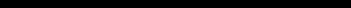 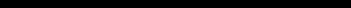 Diserahkan Diterima Diperbaiki DisetujuiKata Kunci:Media sosial penyuluhan, partisipasi politik, pemilih pemula, pemilukada serentak 2020,  Tangerang selatanABSTRAK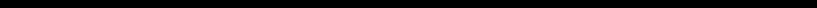 Pemilukada serentak 2020 akan dilaksanakan di 270 kabupaten/kota di Indonesia pada Desember 2020. Salah satu Pemilukada 2020 yang akan dilaksanakan adalah Kotamadya Tangerang Selatan (Tangsel). Pemilih pemula selalu ada dalam setiap pemilu yaitu mereka yang berusia 17 – 21 tahun dan baru pertama kali menggunakan hak pilih mereka. Pengabdian Kepada Masyarakat (PPM) ini dilaksanakan sebagai upaya literasi atau memberikan pengetahuan kepada siswa/siswi SMA Islam Cikal Harapan 01 Serpong Tangerang Selatan. Pemilih pemula adalah warga negara yang mempunyai hak pilih yang harus bertanggung jawab dalam proses politik yang berlaku. Peran aktif mereka merupakan kesinambungan atau kaderisasi bagi sistem politik di Indonesia. Setidaknya, siswa/siswi mempunyai pengetahuan dan mampu mengelola proses politik secara beretika dalam proses politik di sekolah Sebagai pemilih pemula yang merupakan generasi milenial yang terpapar internet dan sosial media. Ketergantungan pada sosial media sebagai media komunikasi politik saat ini. Sosial media bukan saja sebagai media sharing semata, namun sudah menjelma menjadi media propaganda politik. Kebebasan akses informasi membuka peluang bagi masyarakat posting berbagai bentuk informasi yang terkadang justru berbentuk hoax. Oleh karenanya perlu pengetahuan yang memungkinkan pemilih pemula untuk lebih selektif dan tidak mudah percaya kepada pesan sosial media. Abstract: The 2020 regional elections will be held in 270 regencies/cities in Indonesia in December 2020. One of the 2020 regional head elections to be held in South Tangerang Municipality (Tangsel). New voters are always available in every election. Those are 17-21 years old voters and use their voting rights for the first time. This Community Service (CS) is carried out as a literacy effort or providing knowledge to students of SMA Islam Cikap Harapan 01 Sepong, South Tangerang. New voters are citizens who have the right to vote and must be responsible for the prevailing political process. Their active role is a continuation or regeneration of the political system in Indonesia. At least, students comprehend and can ethically manage the political process at school. As new voters who are in the millennial generation exposed to the internet and social media, dependence on social media as media for political communication today has made social media not only sharing media but also has transformed into media for political propaganda. The independence to access information presents opportunities for the public to post various forms of information, sometimes it is a hoax. Therefore, knowledge is needed to enable new voters to be more selective and not easily believe in social media messages.No.PertanyaanJawaban YaJawabanTidak1Apakah siswa/siswi mendapatkan pengetahuan dan memahami materi yang disampaikan, terkait demokrasi, pemilu, politik dan pemilukada serentak ?83 %17 %2Apakah  pemilih pemula (siswa/siswi) harus menggunakan hak pilih dalam Pemilukada 2020 Tangerang Selatan ?76 %24 %3Apakah sosial media dapat menjadi sumber informasi  politik dan Pemilukada 2020 bagi milenial?65 %35 %